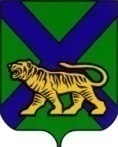 ТЕРРИТОРИАЛЬНАЯ ИЗБИРАТЕЛЬНАЯ КОМИССИЯ ПАРТИЗАНСКОГО РАЙОНАРЕШЕНИЕс. Владимиро-Александровское     
    Об исключении из резерва состава 
участковых избирательных комиссий территориальной избирательной комиссии Партизанского районаНа основании пункта 9 статьи 26, пункта 51 статьи 27 Федерального закона "Об основных гарантиях избирательных прав и права на участие в референдуме граждан Российской Федерации", подпункта «г» пункта 25 Порядка формирования резерва составов участковых комиссий и назначения нового члена участковой комиссии из резерва составов участковых комиссий, утвержденного постановлением ЦИК России от 5 декабря 2012 года № 152/1137-6 (с изменениями на 1 ноября 2017 года), территориальная избирательная комиссия Партизанского районаСписок кандидатур для исключения из резерва составов участковых комиссий   территориальной избирательной комиссии Партизанского района                                   № 211/834РЕШИЛА:РЕШИЛА:РЕШИЛА:Исключить из резерва состава участковых избирательных   комиссий территориальной избирательной комиссии Партизанского района кандидатуры,  согласно прилагаемому списку.Исключить из резерва состава участковых избирательных   комиссий территориальной избирательной комиссии Партизанского района кандидатуры,  согласно прилагаемому списку.Исключить из резерва состава участковых избирательных   комиссий территориальной избирательной комиссии Партизанского района кандидатуры,  согласно прилагаемому списку.         2. Разместить настоящее решение на официальных сайтах Избирательной комиссии Приморского края и администрации Партизанского муниципального района в разделе «Территориальная избирательная комиссия Партизанского района» в информационно-телекоммуникационной сети «Интернет».         2. Разместить настоящее решение на официальных сайтах Избирательной комиссии Приморского края и администрации Партизанского муниципального района в разделе «Территориальная избирательная комиссия Партизанского района» в информационно-телекоммуникационной сети «Интернет».         2. Разместить настоящее решение на официальных сайтах Избирательной комиссии Приморского края и администрации Партизанского муниципального района в разделе «Территориальная избирательная комиссия Партизанского района» в информационно-телекоммуникационной сети «Интернет».Председатель  комиссииПредседатель  комиссииЖ.А. ЗапорощенкоЖ.А. ЗапорощенкоСекретарь     комиссииСекретарь     комиссии О.В.Цакун О.В.ЦакунПриложение к решению территориальной избирательной комиссии Партизанского районаот 24 января 2020 года № 211/834№ п/пФамилия, имя, отчество
ГодрожденияНаименование субъекта выдвиженияОчередность назначения, указанная политической партией(при наличии)1.Гнатенко Наталья Николаевна1972собрание избирателей по месту работы - МКОУ "Средняя общеобразовательная школа" с. Сергеевка2Гончарова Ирина Вячеславовна1999собрание избирателей по месту жительства - Партизанский район, с. Владимиро-Александровское, ул. Кости Рослого3.Кононова Виктория Анатольевна1977собрание избирателей по месту работы - МДОУ "Детский сад "Кораблик" с. Хмыловка